В связи со сложными погодными условиями, организаторы соревнований приняли решение провести соревнования в формате зимнего кросса.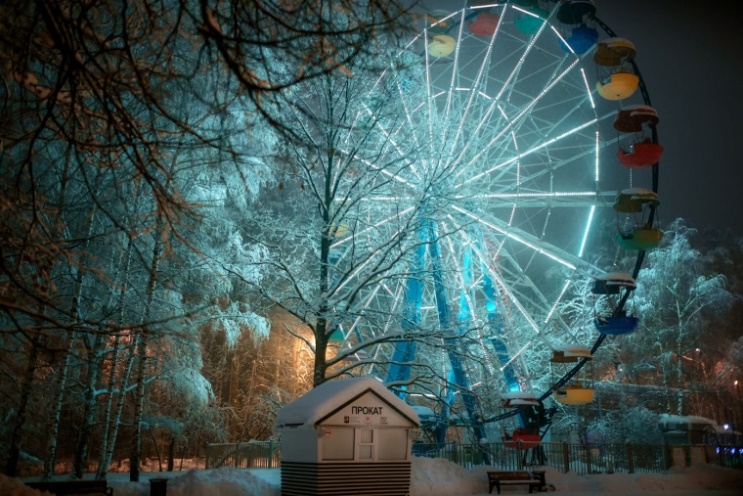 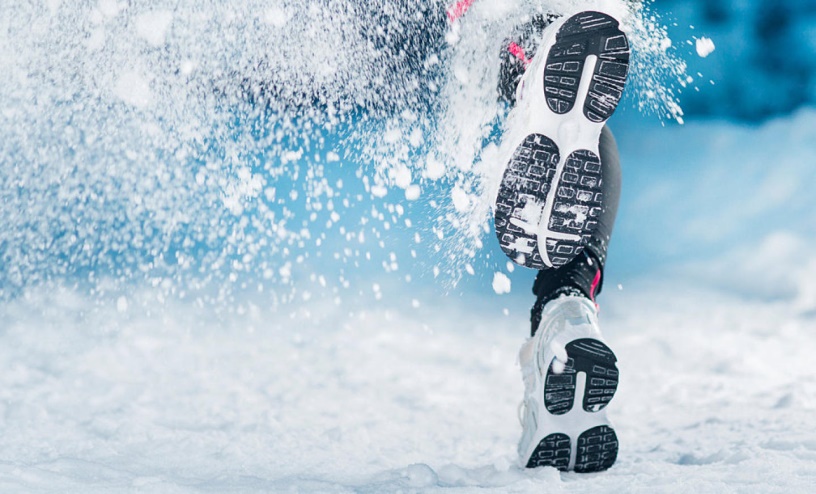 С П О Р Т И В Н О – Р А З В Л Е К А Т Е Л Ь Н А Я  П Р О Г Р А М М А Открытые соревнования по зимнему кроссу «Измайловский пробег Деда Мороза» 28 декабря 2019 г. (суббота) ВАО г. Москвы, Измайловский парк культуры и отдыхаПредварительная регистрация обязательнаОкончательная версия регламента и стартовый протокол будут представлены на сайте arta-sport.ru 27.12.19 в 20.00.Заявки принимаются до 15.00, 27.12.19 на сайте arta-sport.ru. Или на электронную почту: glo-tanya@yandex.ru (групповые заявки).Ссылка для регистрации: http://arta-sport.ru/event440.htmlТелефоны для справок: 8-916-636-37-10 Ирина, 8-916-730-86-20 Татьяна.ПРЕДВАРИТЕЛЬНЫЙ РЕГЛАМЕНТСоревнования по зимнему кроссу. Старт групповой (по возрастным группам)8.00-10.30 – регистрация, выдача номеров участникам соревнований	(заканчивается за 30 минут до старта в своей возрастной группе)Дистанция 500 м (1 круг)11.00 – ДМ1, ДД1 – № 1-5011.10 – ДМ2, ДД2 – № 51-100Дистанция 1 км (1 круг)11.20 – ДМ3, ДД3 – № 101-150 Дистанция 1,7 км (1 круг)11.30 – Ю мл, Д мл, Д ср, Ж2, М4, Ж3 – № 151-200 Дистанция 3,4 км (2 круга)11.40 – Ю ср, М3, Д ст, Ж0, Ж1, Ю ст, М2 – № 201-300 Дистанция 5,1 км (3 круга)12.00 – М0, М1 – № 301-350 Награждение победителей и призеров сразу после финиша и подведения итогов в возрастной группе.Возрастные группыСтартовый взносУчастие в соревнованиях бесплатное, стартовый взнос отсутствует.Для всех участников соревнований – теплые раздевалки, горячий чай, сладости и хорошее новогоднее настроение.ПроездОт МЦК «Соколиная гора» пешком 800 м до места проведения соревнований.От метро «Партизанская» пешком 1,5 км до места проведения соревнований.От метро «Партизанская» на автобусе №131 до остановки «Измайловский парк». Далее пешком 100 м до места проведения соревнований.Схема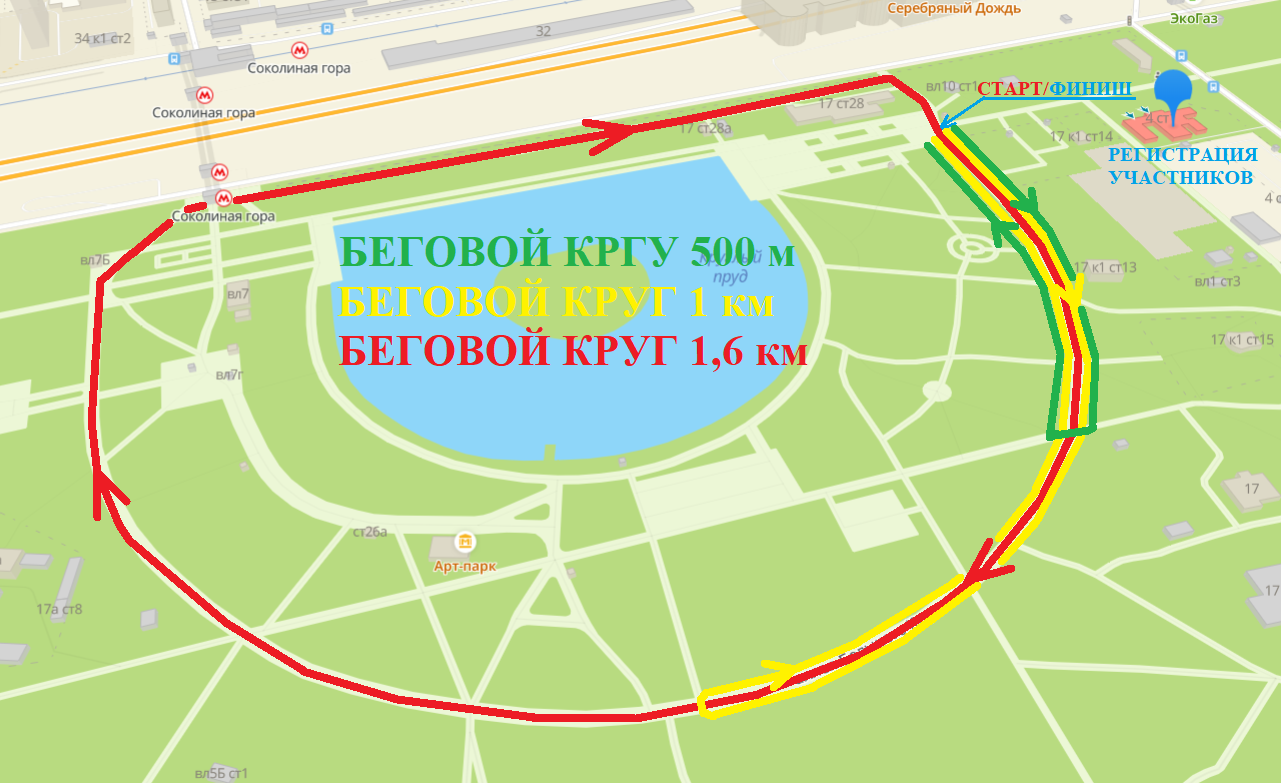 № п/пСокращенное наименование группыПолноенаименование группыГод рожденияДистанция1ДМ1, ДД1дети-мальчики, девочки второй группы2012 г.р. и мл.500 м2ДМ2, ДД2дети-мальчики, девочки третьей группы2010-2011 г.р.500 м3ДМ3, ДД3дети-мальчики, девочки четвертой группы2008-2009 г.р.1 км4Ю мл, Д млюноши, девушки младшего возраста2006-2007 г.р.1,7 км5Ю ср, Д срюноши, девушки среднего возраста2004-2005 г.р.3,4 км/1,7 км6Ю ст, Д стюноши, девушки старшего возраста2002-2003 г.р.3,4 км/3,4 км7М0, Ж0мужчины, женщины основного возраста2001-1980 г.р.5,1 км/3,4 км8М1, Ж1мужчины, женщины первой возрастной гр.1979-1970 г.р.5,1 км/3,4 км9М2, Ж2мужчины, женщины второй возрастной гр.1969-1960 г.р.3,4 км/1,7 км10Ж3женщины третьей возрастной группы1959 г.р. и ст.1,7 км11М3мужчины третьей возрастной группы1959-1950 г.р.3,4 км12М4мужчины четвертой возрастной группы1949 г.р. и ст.1,7 км